Fahad 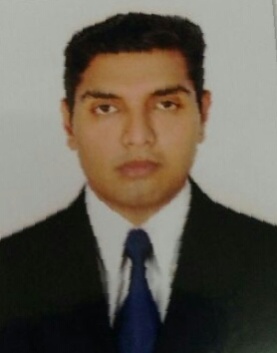 Fahad.383648@2freemail.com Career Objectives:To build career in a growing organization where I can get the opportunities to prove my abilities by accepting challenges, fulfilling the organizational goal and climb the career ladder through continuous learning commitment.Personal Data:Date of Birth:        29-08-1988Nationality:          BangladeshiPlace of Birth:      ChittagongMarital Status:     SingleReligion:                Muslim Language Skills:  English, Urdu, Arabic (Little).Education:Diploma ( American High School ) GPA 2.5Computer: MS OFFICE 2010Work Experience:Oxygen Welder and Light Vehicle Driver in Mussafah Industrial Area since 3 years.Worked Part time as a Nokia Promoter Worked Part Time as a Xiomi Promoter At AshtelKey SkillsGood communication skillsCommitted to delivering a high level of customer serviceFlexibility to respond to a range of different work situationsWillingness to learnPassion for excellence in service and team-workEye for detail to achieve operational excellenceDetermination to succeedDECLARATIONI hereby declare all the above information’s are true and correct to the best of my knowledge and belief. 